7. 関東地方2. 神奈川県　川崎・東高根森林公園の散策上下川崎・東高根森林公園の散策 上神奈川県立東高根森林公園の散策 上2024.3.25（月）多摩丘陵の懐かしくも美しい自然を今に伝える川崎市内の公園スライド写真ブログ　https://ameblo.jp/harumichinishimura/entry-12846362124.htmlビデオ動画YouTube　https://youtu.be/uFXXuxUsBO0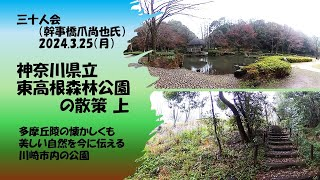 川崎・東高根森林公園の散策 下神奈川県立東高根森林公園の散策 下2024.3.25（月）多摩丘陵の懐かしくも美しい自然を今に伝える川崎市内の公園スライド写真ブログ　　https://ameblo.jp/harumichinishimura/entry-12846527434.htmlビデオ動画YouTube　　https://youtu.be/u6WSrKP2s34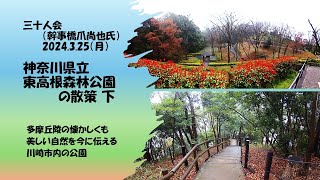 